PENGEMBANGAN MEDIA POP UP BOOK MATERI TEKNOLOGI TRANSPORTASI DI KELAS IV SDSKRIPSIOLEH :RESTIA ANETRINPM. 171434082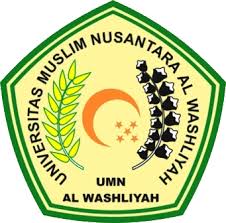 FAKULTAS KEGURUAN DAN ILMU PENDIDIKAN  UNIVERSITAS MUSLIM NUSANTARA  MEDAN 2022